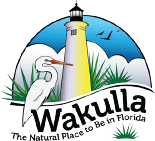 OverviewAll members of the Wakulla County Tourist Development Council (TDC) are volunteers appointed by the Wakulla County Board of County Commissioners and serve without compensation.  The TDC is established pursuant to s. 125.0104, Florida Statutes and Sections 2.231 and 29.045-29.053, Wakulla County Code.   The TDC is subject to and operates pursuant to Florida’s Sunshine and Public Records laws.   Duties and ResponsibilitiesThe duties and responsibilities of the TDC includes, but is not limited to:Advisory to the Wakulla County Board of County Commissioners Input on Tourist Development Plan (re: section 29.050 Wakulla County Code – see below)Meet at least once each quarterRecommendations to the Wakulla County Board of County Commissioners for uses of revenue.Continuously review expenditures based on quarterly reportsReport unauthorized expendituresTourist Development Plan – for use of the tourist development taxes (taxes)GOAL 1:  Promote Wakulla tourism through partnerships, events, and advertising, focusing primarily on nature-and heritage-based tourism. 75% of taxes allocated to Goal 1.GOAL 2:  Create promotional programs and materials that will create awareness and attract targeted markets to visit Wakulla County.  20% of taxes allocated to Goal 2.GOAL 3:  Educate the citizens of Wakulla County on the potential financial impact to our local economy of nature- and heritage-based tourism.  3% of taxes allocated to Goal 3.GOAL 4:  Develop short-term and long-term strategic plan for tourist development.  2% of taxes allocated to Goal 4. Current Member:Kristen Ebersol, Representing Tourist Accommodations-Campground/State Park System	Term:  February 25, 2018 – October 1, 2022Gail Gilman	Representing City of St. Marks	Term:  January 8, 2018 – October 1, 2021David Moody	Representing Tourist Related Industry/St. Marks National Wildlife Refuge	Term:  September 21, 2015 – September 30, 2019Sherrie Miller	Representing a Tourist Related Industry/Posey’s	Term:  February 15, 2018 – October 1, 2022Becton Rodenberry, Chairman	Representing the City of Sopchoppy	Term:  January 8, 2018 – October 1, 2021Cypress Rudloe	Representing a Tourist Related Industry/Gulf Specimens Marine Lab/Aquarium	Term:  September 21, 2015 – September 30, 2019Ralph Thomas, Vice Chairman	Representing Wakulla County Board of County Commissioners	Term:  January 1, 2018 – October 1, 2021As of March 2018, there are two vacancies on the TDC both of which are to represent motels, hotels, rv parks or other tourist accommodations, and subject to the tourist development taxFor information or questions regarding the Wakulla TDC, contact:	Telephone:	850-926-0919 X 705 	E-mail:  	skeeler@mywakulla.com	Mail:		TDC, P.O. Box 2063, Crawfordville, FL 32327